BUS NO. A3580        DOUGLAS LAKE         58DLBUS NO. 17581    14 MILE/NOOAITCH       58FMNBUS NO. 20584 NICOLA LAKE/QUILCHENA 58NL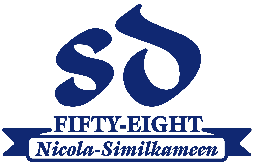 BUS NO. 17580             MAMIT LAKE                  58MLBUS NO. 20580         LOWER NICOLA          58LNBUS NO. 20582    COLDWATER/KINGSVALE 58CWKAMDRIVER: BRIANPM7:18Home Ranch (2664 Home Ranch Lane)4:167:28Cattle Guard – Douglas Lk Rd4:067:30Junction-Douglas Lake Rd & Minnie Lk Rd-7:339452 Spahomin Road4:007:34McRae Turnaround (9511 Spahomin Cr. Road)3:597:38Junction-Douglas Lake Rd & Minnie Lk Rd3:567:40Diamond G Ranch3:557:41Alexander Road3:54Corral Road3:527:57(Hillside Road) Health Center3:408:25Merritt Secondary School3:138:27Merritt Central Elementary3:128:30Collettville Elementary-PM ONLY-Nicola Canford Elementary 1st Stop2:40-Saskatoon & Hummingbird 1st Stop2:45-Hummingbird-Yap Skim 2nd Stop2:47-Yap Skim-Aberdeen 3rd stop2:49-2725 Aberdeen Road2:51-Nicola Canford Elementary 2nd Stop2:57-Shulus Arena3:00-Shulus Health Centre3:01-Mamit Lake Road3:02-Merritt Central Elementary3:12-Merritt Secondary School3:13DRIVER:SHANEPM7:22Shackan Community Hall (4943 Highway 8)4:207:25Chief Anthony Joe Bridge4:157:32Dot Ranch (west)4:067:403681 Highway 84:007:423296 Highway 83:577:482985 Highway 83:557:49Nooaitch Band Hall3:507:52Church Hill3:477:55Shackelly/Petit Creek3:447:582760 Petit Creek3:418:01Sunshine Valley West (Spius)3:398:07Sunshine Valley East (Miller Estates)3:378:09Marshall Road3:358:12Nicola Canford Elementary3:33-Coyle Road3:288:27Merritt Secondary School3:158:29Merritt Central Elementary-8:33Collettville Elementary -8:40SCIDES3:00AMDRIVER: MARYANNPM7:48Quilchena Reserve3:557:49Lakeview Store3:547:50First driveway past lakeview store3:537:51Saddleman Road3:527:52Lindley’s (by Douglas Lake turnoff)3:507:54Old Nicola Trail3:497:55Huber’s3:487:57Quilchena Store3:468:09Nicola Cutoff Road3:358:08Nicola Ranch3:368:20Merritt Secondary School(Front AM/Back PM)3:20-Merritt Bench Elementary3:108:22Merritt Central Elementary3:058:25Collettville Elementary3:00AMDRIVER- THOMPM7:40Left Field Cider House3:507:41Mamit Lake Trailer Park3:477:419311 Mamit Lake Road3:497:42Schmidt Driveway3:487:439677 Highway 97C3:467:45Beech Road3:457:48Steffens Road3:407:528 Mile Corner3:358:02131E Highway 97 C3:258:05Band Office (181 Hwy 8)3:218:06Lower Nicola Fire Hall 3:208:07158 Highway 83:198:08Hard Hat Ranch (#56 Hwy 8)3:188:10780 Highway 8 3:158:15Merritt Secondary School3:108:20Merritt Central Elementary3:008:25Collettville Elementary3:05AMDRIVER: SONYAPMROUTE A7:29Shuter’s3:257:31Mamit Lake Road-7:33LNIB Office3:307:35Lower Nicola Fire Hall3:327:38Lower Nicola Trailer Park 3:357:43Saskatoon & Hummingbird 1st stop3:437:45Hummingbird-Yap Skim 2nd stop3:447:46Yap skim-Aberdeen 3rd Stop3:457:472725 Aberdeen Road3:477:52Nicola Canford Elementary-ROUTE B8:00Turner3:387:54Earnshaw (Smith Pioneer Park)3:397:55Whinney3:407:56Anderson St. & Aberdeen3:417:58Corkle & Woodward3:537:59Smith & Dodding3:558:01Coyle Place3:368:03L.N. Trailer Park3:348:06Shuter’s-8:16Merritt Secondary School (in back)3:208:21Coquihalla Middle School3:108:30Merritt Bench Elementary-8:40Collettville Elementary2:55AMDRIVER: KEITHPM7:47Patchet Road3:457:50835 Coldwater Road3:477:54Opie’s3:327:56Spahan3:307:59100 Coldwater Road3:268:01Fox Farm/Coldwater3:228:02920 Coldwater Road3:188:05Sunnyview/Ponderosa3:158:15Merritt Secondary School3:068:20Merritt Central Elementary3:138:25Collettville Elementary3:00